Gün ve Gece eşitliğine …………………………………..denir.Doğal çevrenin insan üzerindeki etkisi zamanla azalmış. İnsanlar artık doğal çevreyi değiştirmeye başlamışlardır. Buna en güzel örneklerden birisi de……………………   ………………………….. dır.Su küreye ………………………………. Denir.Coğrafyanın alt dallarından olan ………………………. İklimi inceler.Coğrafyanın kendine özgü metotlarından biriside haritaları kullanarak yapmış olduğu …………………. Yöntemidir.


4)21 Haziran Tarihi İle İlgili Verilen Şekil İle İlgi Hangi Sonuca Varılır?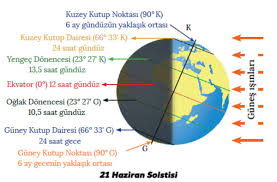 A)Aydınlanma Çemberi Kutup Noktalarından Teğet GeçerB)Güneş Işınlarının Aldığı Yolun En Kısa Olduğu Yer Yengeç DönencesidirC)Güney Yarım Kürede Yaz YaşanmaktadırD)Oğlak Dönencesi Üzerinde Saat 12.00.’Da Gölge OluşmazE)Güney Kutup Dairesi Üzerinde 24 Saatlik Gündüz Yaşanır5)  Neden:20 Güney Parelelinde Çizgisel Hızın 50 Güney Parelelinden Fazla OlmasıSonuç:Güneşin Doğuşu Ve Batışı Sırasında Alaca Karanlık Süresinin 50 Güney Parelelinde 20 Güney Pareleline Göre Daha Uzun Yaşanması.Yukarıda Verilen Neden Sonuç  İlişkisini Ortaya Çıkaran Olaylar Aşağıdakilerin Hangisinde Doğru Verilmiştir?A)Elipsoit Yörünge-Eksen EğikliğiB)Dünyanın Şekli-Çizgisel HızC)Eksen Eğikliği-Yıllık HareketD)Yıllık Hareket-Eksen EğikliğiE)Günlük Hareket-Eksen Eğikliği6)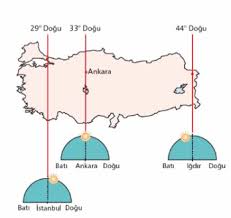 Haritadaki bilgilere göre Ankara’da yerel saat 19.20 iken İstanbul’da yerel saat kaçtır?A)19.04                               C)19.24B)19.16                                D)19.36                  E)20.007) Yukarıda verilen şekil incelendiğinde hangi sonuca varılamaz?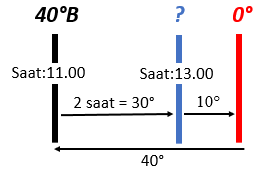 A)40 Batı ile 10 batı arasında 30 tane meridyen farkı vardır.B)30 Tane meridyen 2 saat zaman farkına denktirC)40 Batı meridyeni ile 10 batı meridyeni arasındaki süre farkı 3 saattirD)10 Batı da saat daha ileridirE)40 Batıda saat daha geridir
8-) 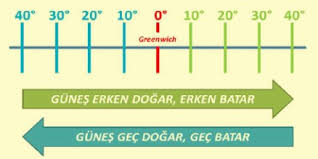 Yukarıdaki şekle bakarak aşağıdaki yorumlardan hangisini yapabiliriz?A) Başlangıç meridyeni GrinwiçtirB) Güneş batı da erken doğarC) Güneş doğudan batıya dönerD) Meridyenler arası 5 dakikalık zaman farkı vardırE) Türkiye Grinviçin batısındadır9-)Aşağıdaki tabloda verilen bilgilerden hangisi yanlıştır?A) I ve II      B) II ve III        C)I ve III         D)III ve IV  E) II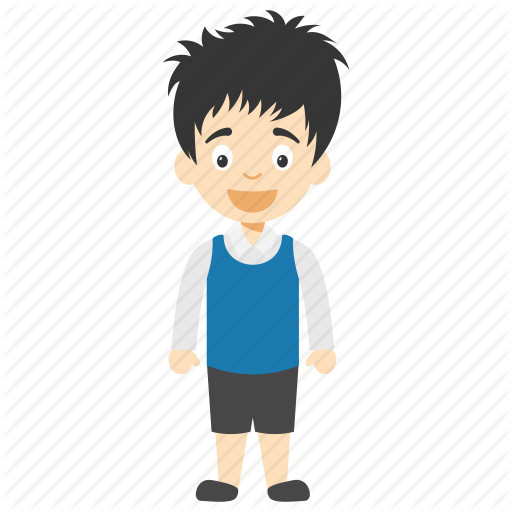 10-)Aşağıdakilerden hangisi Coğrafyanın konusu değildir?A)İKLİM OLAYLARI		B) SU DÖNGÜSÜC) DEPREMLER		D)AY’ DA YAŞAM VAR MI?                   E)CANLILARIN GENETİK YAPISI

11-)Yukarıda verilen resimlere bakarak Coğrafyanın hangi sektörlerde etkili olduğu söylenemez?
A) TARIM
B) ULAŞIM
C) HAYVANCILIK
D) TEKSTİL VE GİYİM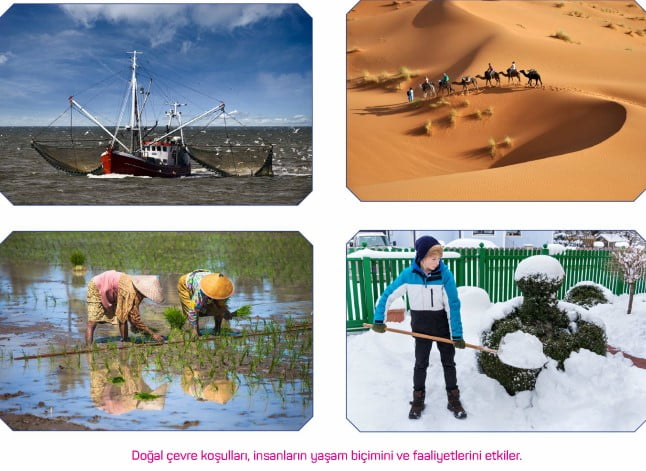 E) BANKACILIK
12-) Yukarıda verilen ifadelerden hangisinin açıklaması aşağıdaki şıklarda yoktur? A)21 HAZİRAN    	 B)21 MARTC)21 ARALIK	                D)MERİDYEN                  E)EKVATOR13-)Jeomorfoloji litosferi(TAŞKÜRE) inceleyen coğrafyanın alt dalıdır.Aşağıda verilenlerden hangisi jeomorfolojinin yararlandığı bilim dallarından biri değildir?A)Limnoloji  (Göller İlmi)            B)Litoloji(Kayaç  İlmi)C)Jeoloji (Yerin İç Yapısını İnceler)                             D)Pedoloji(Toprak İlmi)E)Jeofzik(Yerin Oluşumunu Araştırır)14-)Aşağıdaki soruların hangisinde bir coğrafi olayın yeryüzüne dağılışı sorgulanmaktadır?A)Muson Asya’sının yoğun nüfuslu olmasının sebepleri nelerdir?B)Gelişmiş ülkeler neden fazla göç alır?C)Ekvatordan Kutuplara gidildikçe bitkiler  neden kuşaklar halinde uzanmaktadır?D)Mersin Sinop’tan neden daha sıcaktır?E)Bozkır bitki örtüsü nerelerde yaygındır?15) 
Ankara’da saat 11.00 iken 41 Doğu meridyenin de yer alan  Siirt’te saat kaçtır?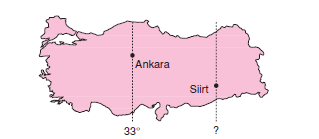 A) 11.32                                     B)12.00C)14.00                                     D)10.00                  E)12.12NOT:TEST SORULARI 12x5=60 PUANDIRDOĞRUYANLIŞ                                    CÜMLELER-İFADELERMerkür,Venüs,Dünya ve Mars karasal (iç) gezegenlerdendir.Güneşin çevresinde dönen kendi ışık kaynağı bulunmayan aldığı ışığı yansıtan  cisimlere yıldız denir.Dünyanın şekli ekvatordan şişkin ,kutuplardan basık olarak tanımlanan Geoit ‘tir.21 mart ve 23 eylül tarihlerinde ekvator güneş ışınlarını eğik açı ile alır.Ekvator dünyayı kuzey ve güney olmak üzere iki yarım küreye böler.Başlangıç meridyeni Danimarka’nın Grönland kasabasından geçer. Ardışık iki paralel arası 111km dir.Bütün paraleller eşit boydadır.Meridyenlerin hepsi kutuplarda birleşir.Başlangıç paraleli Ekvator’dur.EKİNOKSFİZİKİ COĞ.KLİMATOLOJİBİYOSFERHİDROSFERDAĞILIŞSÜVEŞ KANAL3-) Aşağıda verilen ifadeleri doğru şekilde eşleştiriniz. (10p)paralellermeridyenlerI.180 tanedirler360 tanedirlerII.90.paralelleri noktadırHepsi eşittir birbirineIII.Aralarında 4dk lık zaman farkı vardırArdışık iki meridyen arası 111km dir.IV.Başlangıç paraleli EkvatordurBaşlangıç meridyeni Grinviç’tir.